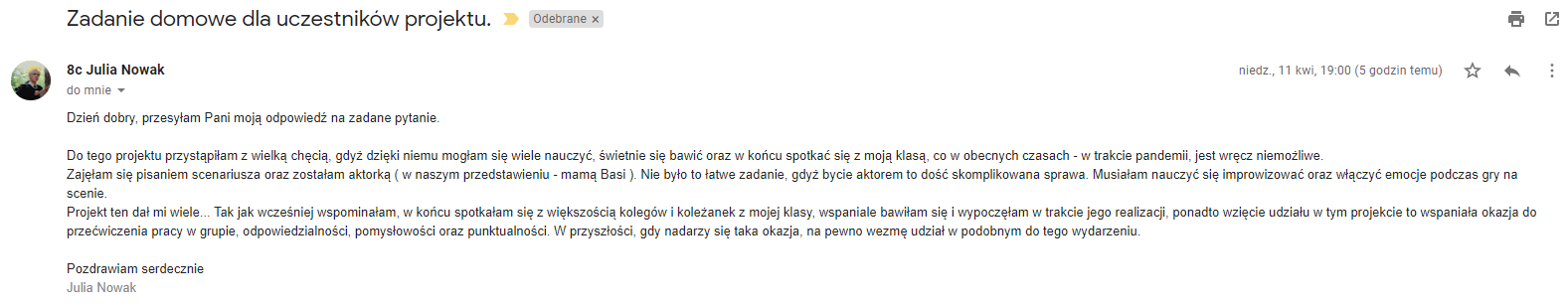 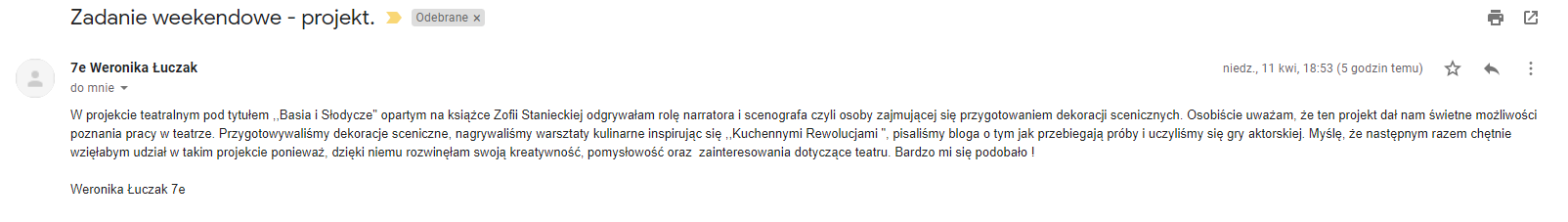 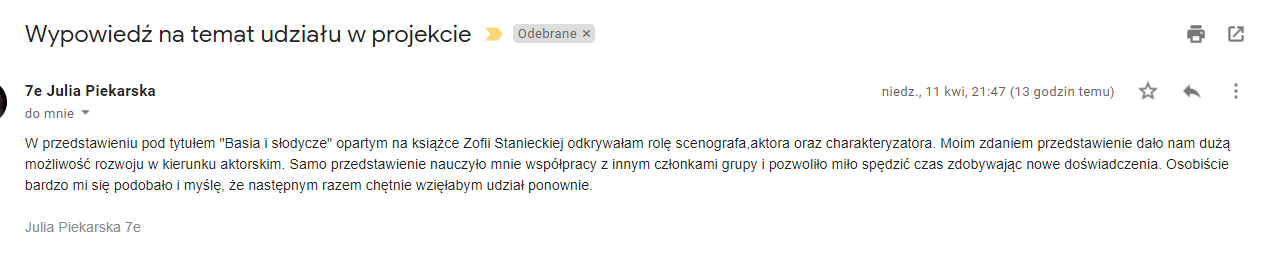 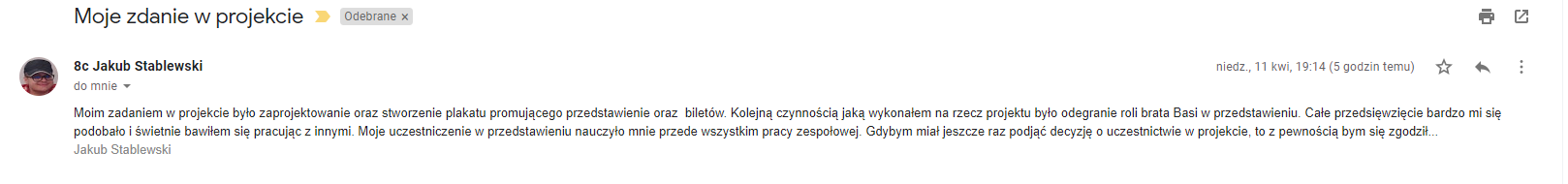 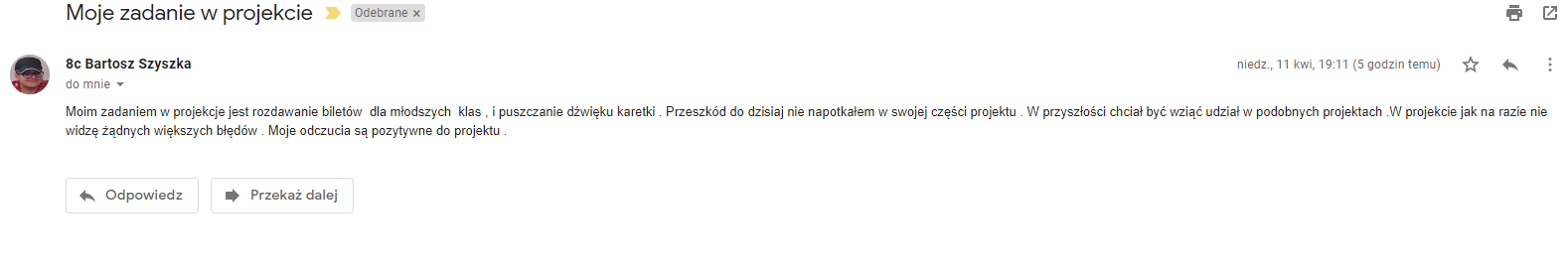 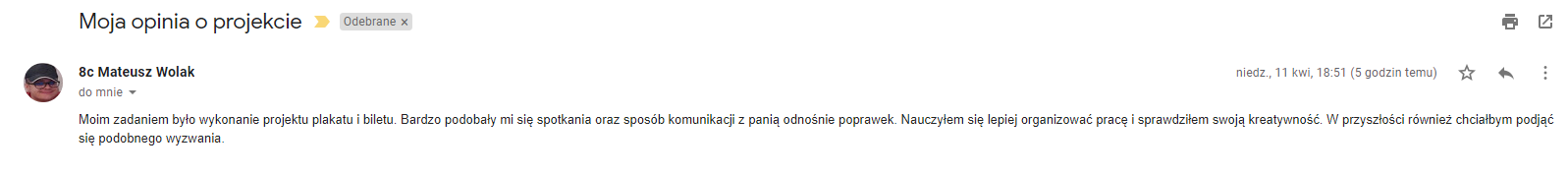 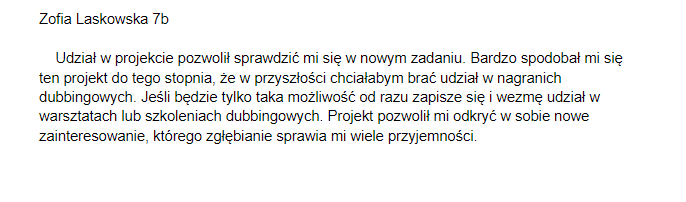 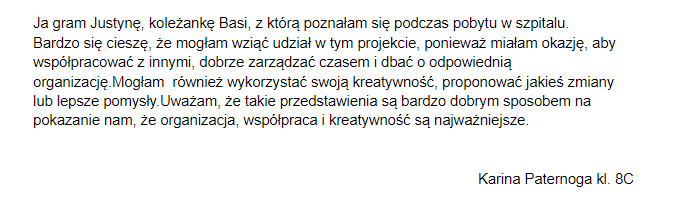 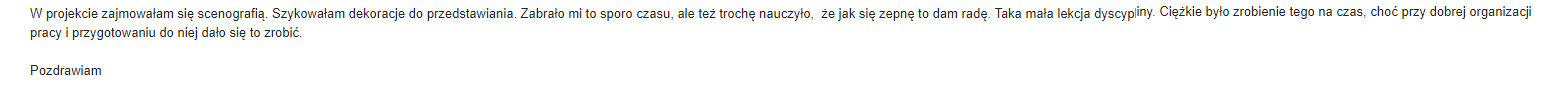 Barbara Kashyna z kl. 8C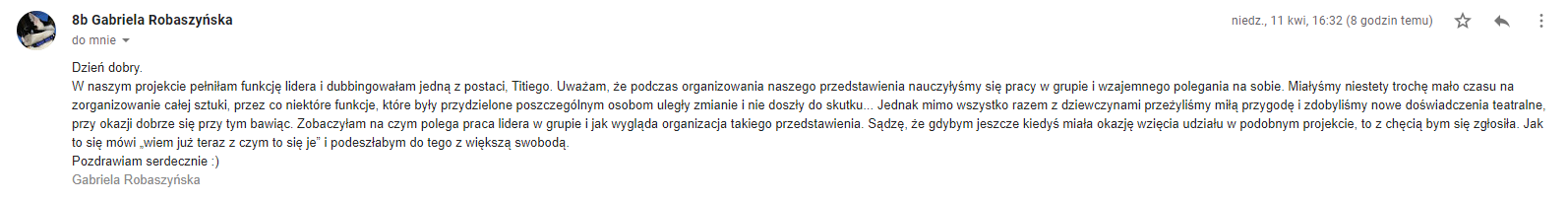 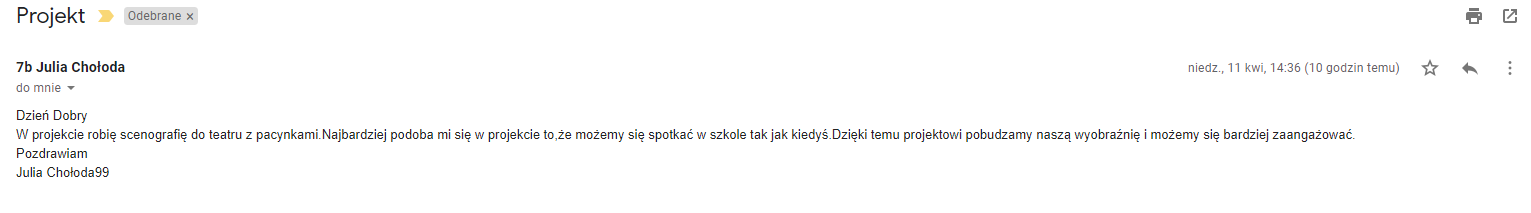 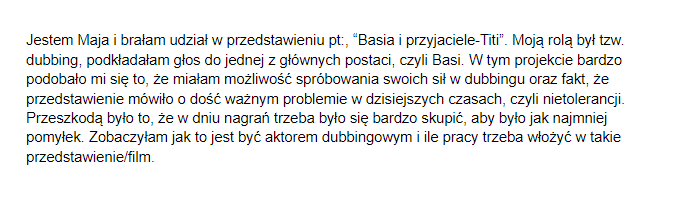 Maja Szmyt z kl. 8B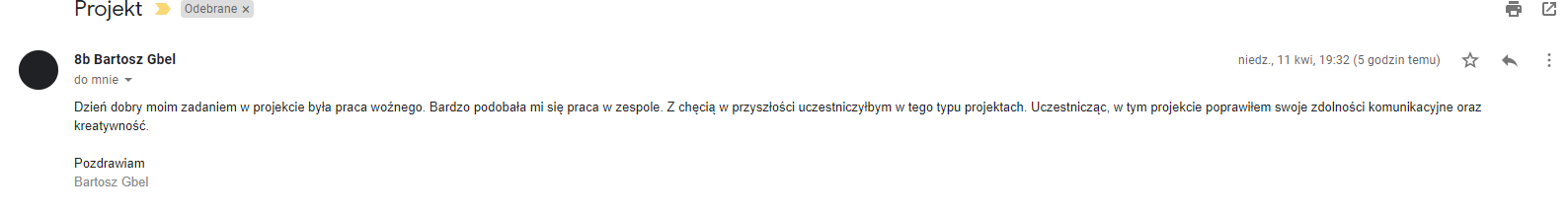 Mała pomyłka: inspicjenta (pracownik techniczny w teatrze), a nie woźnego.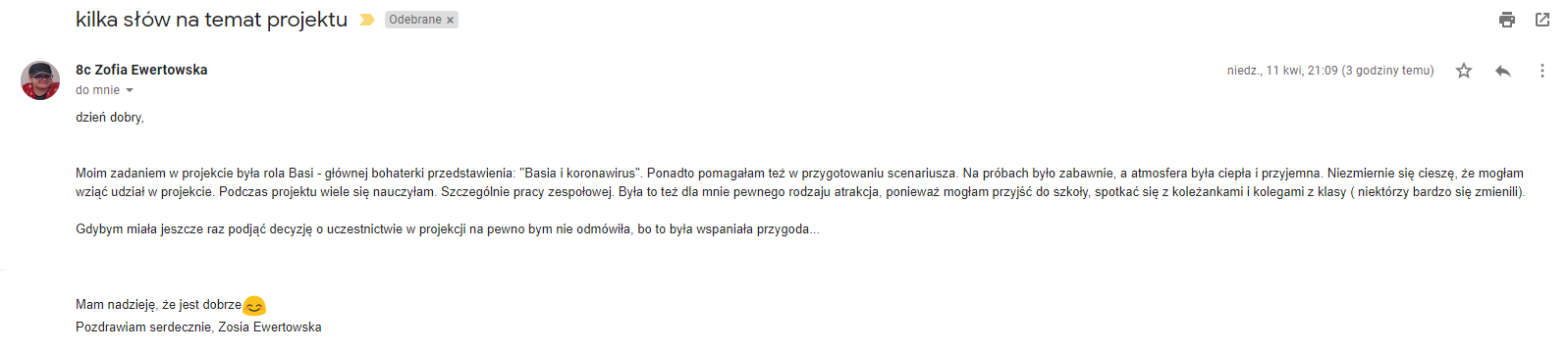 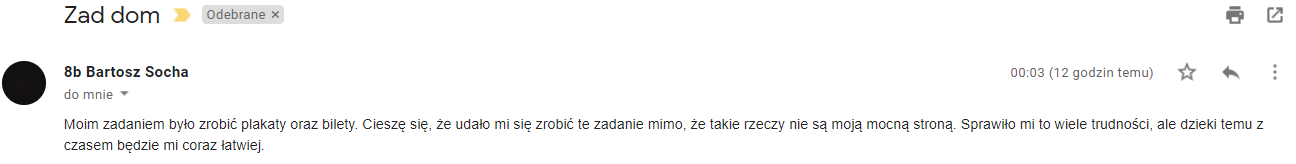 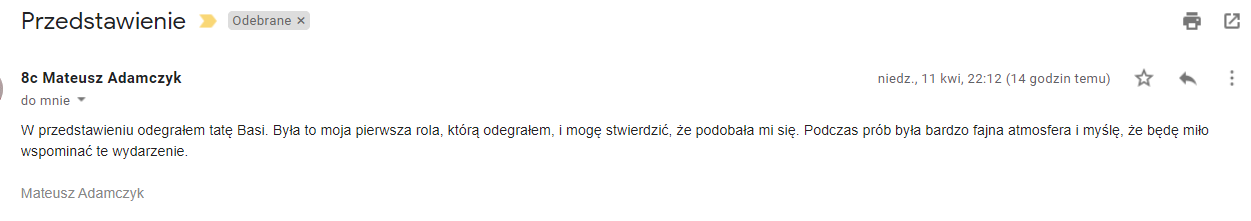 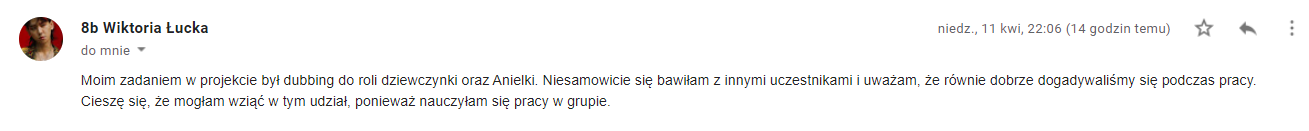 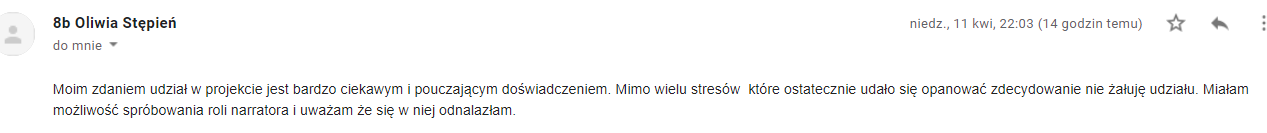 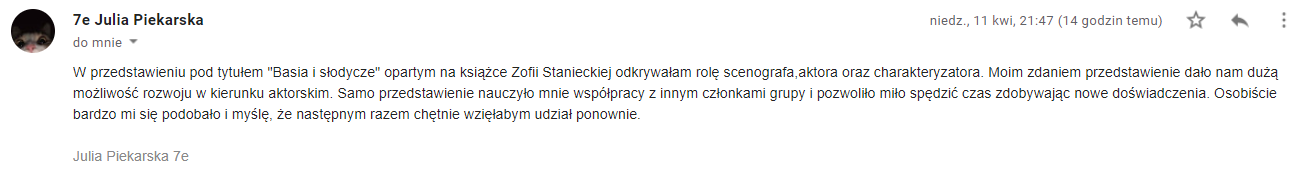 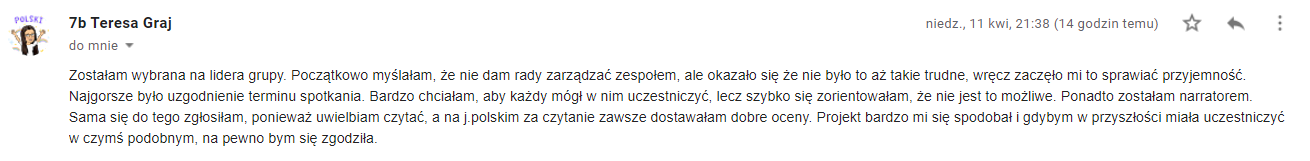 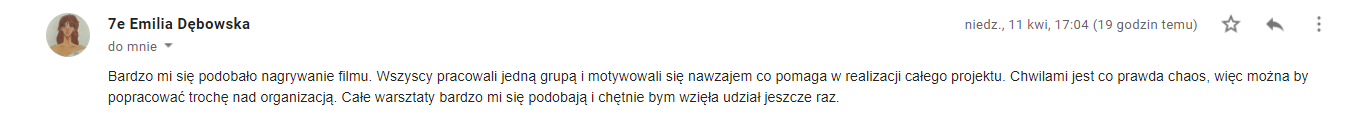 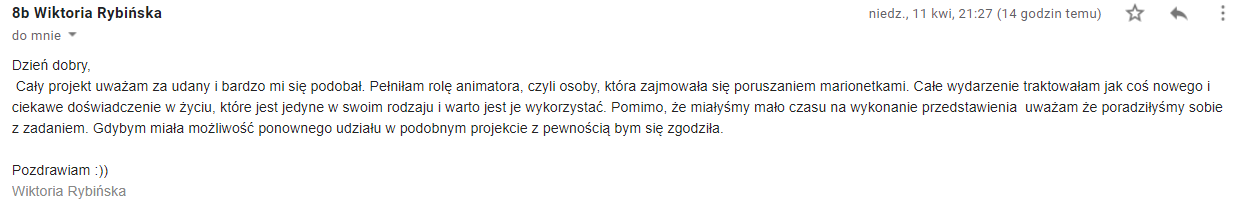 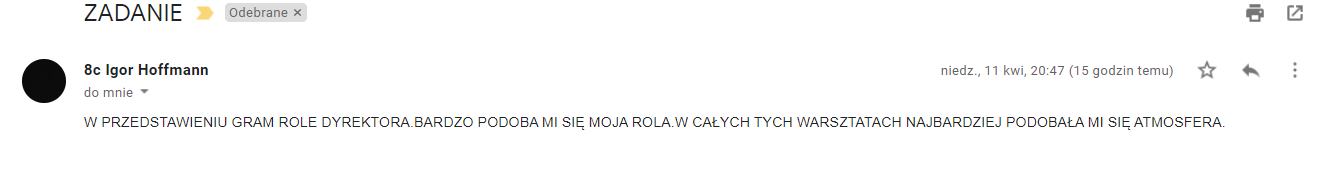 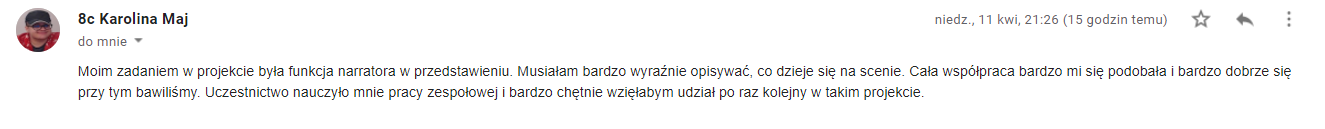 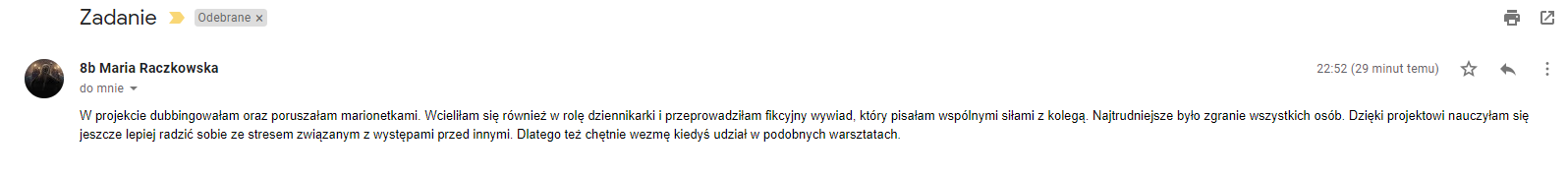 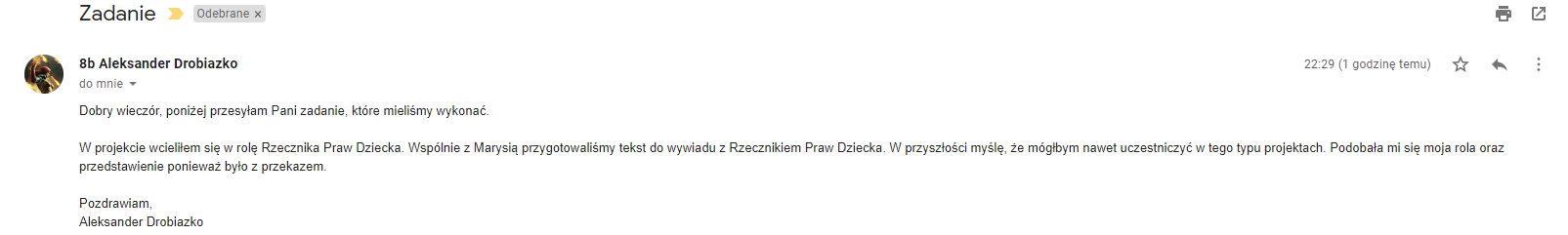 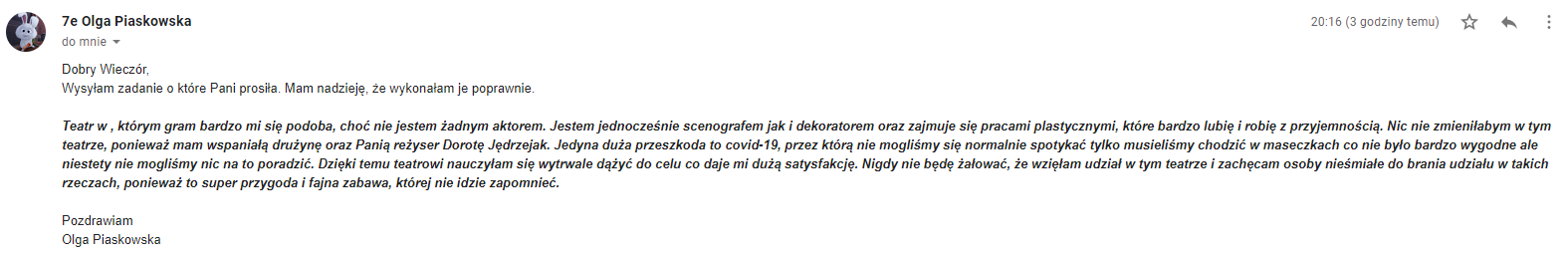 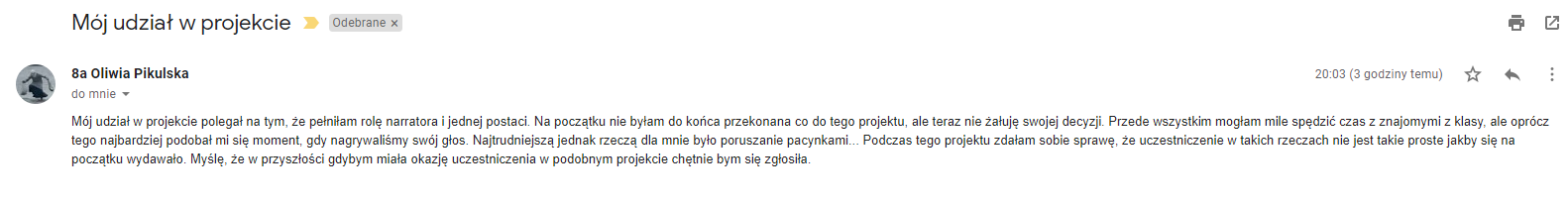 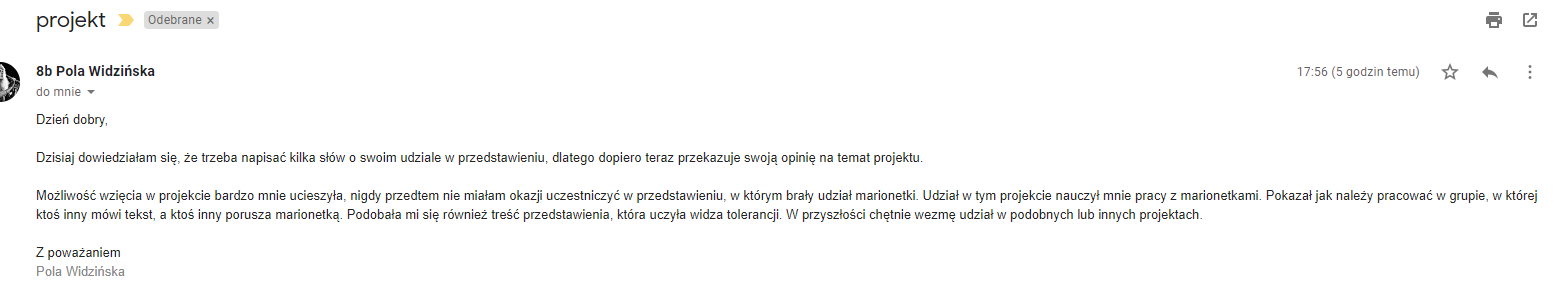 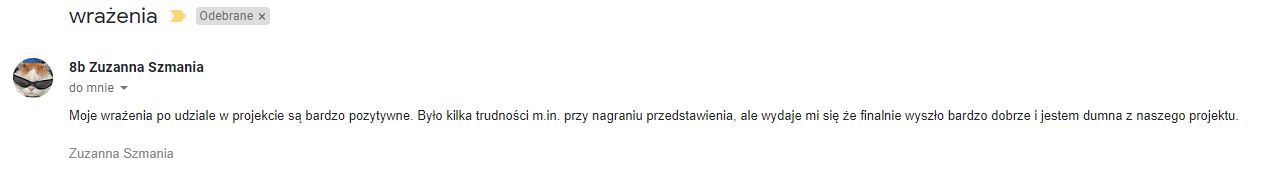 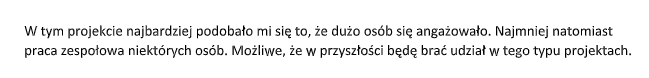 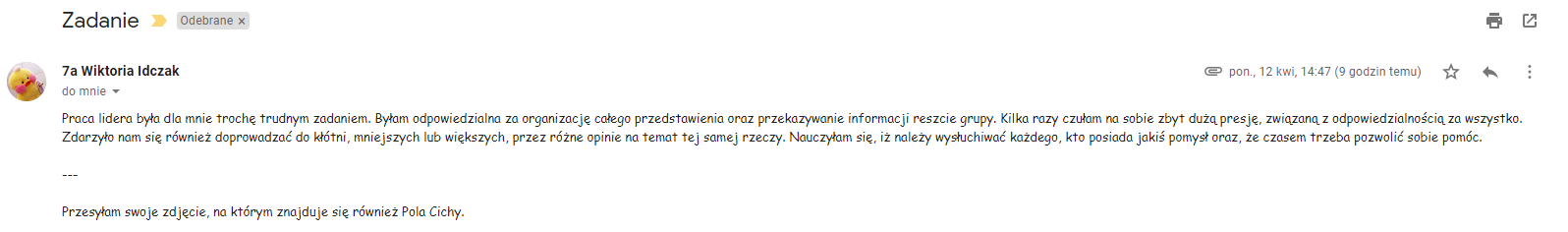 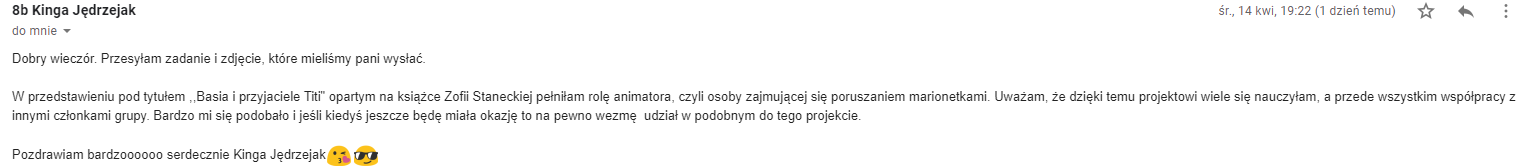 Opinie niektórych dyrekcji i niektórych nauczycieli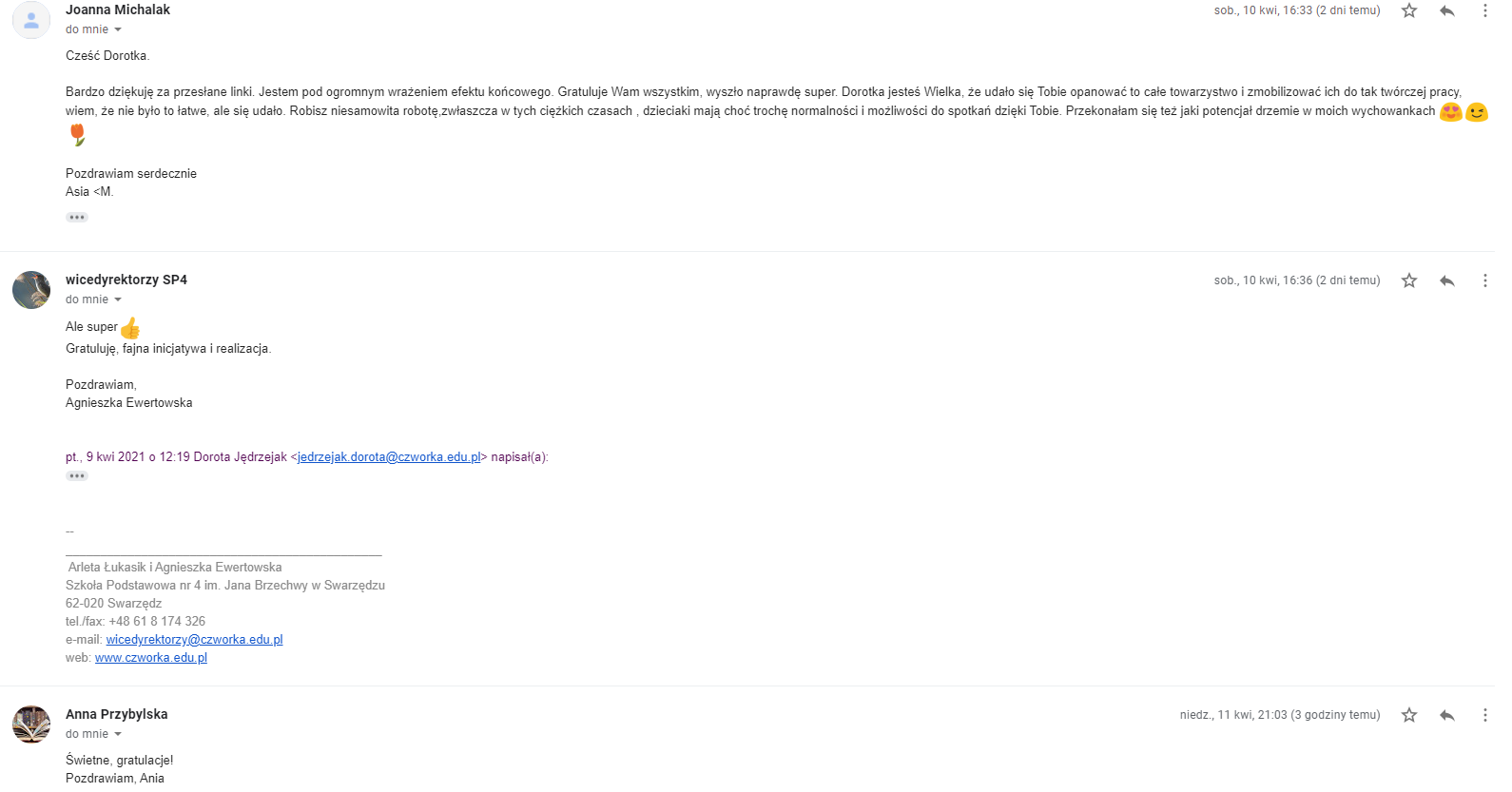 